Введен в действие с «01» октября 2023 годаРазмещено на официальном сайте www.sbbank.ruПЕРЕЧЕНЬ УСЛУГ И ТАРИФОВпо обслуживанию текущих карточных счетов АО "САРОВБИЗНЕСБАНК"	С 01.10.2021 АО "САРОВБИЗНЕСБАНК" не оформляет новые банковские карты VISA / Mastercard.  	С 20.04.2022 АО «САРОВБИЗНЕСБАНК» не выпускает новые и не обслуживает ранее выданные банковские карты.	С 01.10.2021 АО "САРОВБИЗНЕСБАНК" не оформляет новые банковские карты "МИР".  	С 20.04.2022 АО «САРОВБИЗНЕСБАНК» не выпускает новые и не обслуживает ранее выданные банковские карты.	С 01.10.2021 АО "САРОВБИЗНЕСБАНК" не оформляет новые карты по зарплатным проектам.  	С 20.04.2022 АО «САРОВБИЗНЕСБАНК» не выпускает новые и не обслуживает ранее выданные банковские карты.С 20.04.2022 АО «САРОВБИЗНЕСБАНК» не предоставляет дополнительные услуги по ранее выданным банковским картам.	С 01.10.2021 АО "САРОВБИЗНЕСБАНК" не предоставляет услуги эквайринга.	С 01.10.2021 АО "САРОВБИЗНЕСБАНК"   не предоставляет услуги по онлайн переводам в банкоматах АО "САРОВБИЗНЕСБАНК".С 16.12.2022 АО "САРОВБИЗНЕСБАНК" не предоставляет услуги по онлайн переводам по номеру телефона через систему быстрых платежей «СБП» и не предоставляет услуги приложения «СББ Мобайл\СББ Онлайн» 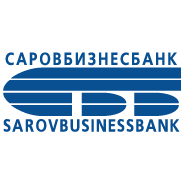 «УТВЕРЖДЕНО»ПравлениемАО «САРОВБИЗНЕСБАНК»   Протокол № 13 от 27.07.2023Президент   п.п. В.П. РешетниковОперации с текущими карточными счетами. Валюта счета: рубли РФ/ доллары США/ евроОперации с текущими карточными счетами. Валюта счета: рубли РФ/ доллары США/ евроЗачисление на карточный счет наличных и безналичных денежных средствне взимаетсяВыдача наличных денежных средств с текущего карточного счета, а также после подачи заявления о расторжении карточного счета. не взимаетсяЕжемесячное обслуживание текущего карточного счета после окончания срока действия  или закрытия последней из предоставленных карт:от 46 дней  до 1 года   300 руб./ 5 долл. США/ 5 евроот 1 года  до 2 лет500 руб./ 5 долл. США/ 5 евроот 2 лет и более800 руб./ 5 долл. США/ 5 евроБезналичные переводы денежных средств на счета, открытые в АО "САРОВБИЗНЕСБАНК", в том числе в дополнительных офисах по распоряжениям владельцев/доверенных лиц текущих карточных счетов (только для счетов в рублях РФ):Безналичные переводы денежных средств на счета, открытые в АО "САРОВБИЗНЕСБАНК", в том числе в дополнительных офисах по распоряжениям владельцев/доверенных лиц текущих карточных счетов (только для счетов в рублях РФ):на собственные счета не взимаетсяна счета и карты  других физических лиц20 руб. на счета юридических лиц 0,5% от суммы перечисления, но не менее 100 руб., не более 2000 руб.на счета, открытые члену семьи военнослужащего (категории военнослужащих определены в информационном письме Банка России № ИН-03-59/17 от 20.02.2023г.)Не  взимаетсяБезналичные переводы на счета, открытые в других кредитных организациях по распоряжениям владельцев/доверенных лиц текущих карточных счетов (только для счетов в рублях РФ):Безналичные переводы на счета, открытые в других кредитных организациях по распоряжениям владельцев/доверенных лиц текущих карточных счетов (только для счетов в рублях РФ):на счета физических лиц и счета юридических лиц, открытые в Банке ВТБ (АО) не взимаетсяна счета физических лиц и счета юридических лиц 1% от суммы перечисления, но не менее 100 руб., не более 2000 руб.на счета, открытые члену семьи военнослужащего (категории военнослужащих определены в информационном письме Банка России № ИН-03-59/17 от 20.02.2023г.)Не  взимаетсяИзготовление справок по запросам клиентов, в том числе о наличии/отсутствии  текущего карточного счетане взимаетсяНачисление процентов на остаток  денежных средств  не начисляетсяЭмиссионные тарифы. Оформление и обслуживание банковских расчетных (дебетовых) карт международных платежных систем VISA / MastercardЭмиссионные тарифы. Оформление и обслуживание банковских расчетных (дебетовых) карт национальной платежной системы "Мир" Эмиссионные тарифы по зарплатным проектамДополнительные услуги по картамТарифы по операциям эквайрингаТарифы по онлайн переводам с карты на карту в банкоматах АО "САРОВБИЗНЕСБАНК"Тарифы по онлайн переводам по номеру телефона через систему быстрых платежей "СБП" в приложении "СББ Мобайл"/"СББ Онлайн"